										Form No: ÜY-FR-0269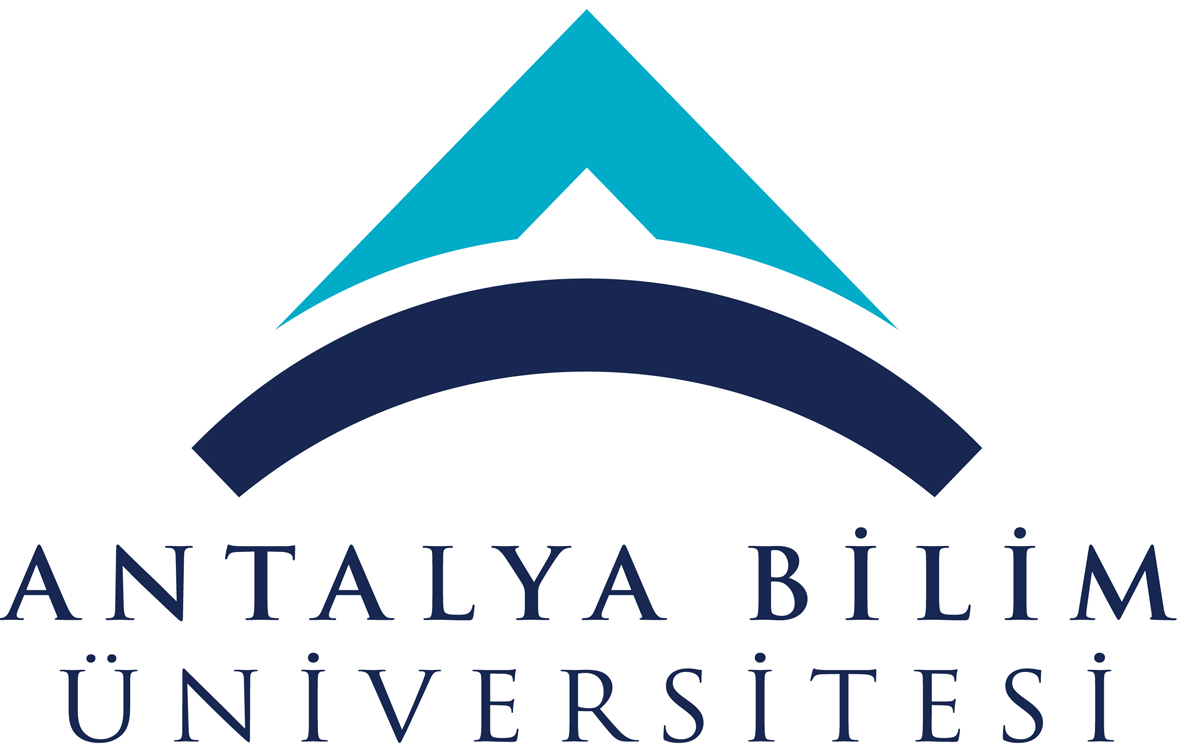 ECTS Course Description FormECTS Course Description FormECTS Course Description FormECTS Course Description FormECTS Course Description FormECTS Course Description FormECTS Course Description FormECTS Course Description FormECTS Course Description FormECTS Course Description FormECTS Course Description FormECTS Course Description FormECTS Course Description FormECTS Course Description FormECTS Course Description FormECTS Course Description FormECTS Course Description FormECTS Course Description FormECTS Course Description FormECTS Course Description FormPART I ( Senate Approval)PART I ( Senate Approval)PART I ( Senate Approval)PART I ( Senate Approval)PART I ( Senate Approval)PART I ( Senate Approval)PART I ( Senate Approval)PART I ( Senate Approval)PART I ( Senate Approval)PART I ( Senate Approval)PART I ( Senate Approval)PART I ( Senate Approval)PART I ( Senate Approval)PART I ( Senate Approval)PART I ( Senate Approval)PART I ( Senate Approval)PART I ( Senate Approval)PART I ( Senate Approval)PART I ( Senate Approval)PART I ( Senate Approval)PART I ( Senate Approval)PART I ( Senate Approval)PART I ( Senate Approval)PART I ( Senate Approval)PART I ( Senate Approval)Offering School  EngineeringEngineeringEngineeringEngineeringEngineeringEngineeringEngineeringEngineeringEngineeringEngineeringEngineeringEngineeringEngineeringEngineeringEngineeringEngineeringEngineeringEngineeringEngineeringEngineeringEngineeringEngineeringEngineeringEngineeringOffering DepartmentCivil EngineeringCivil EngineeringCivil EngineeringCivil EngineeringCivil EngineeringCivil EngineeringCivil EngineeringCivil EngineeringCivil EngineeringCivil EngineeringCivil EngineeringCivil EngineeringCivil EngineeringCivil EngineeringCivil EngineeringCivil EngineeringCivil EngineeringCivil EngineeringCivil EngineeringCivil EngineeringCivil EngineeringCivil EngineeringCivil EngineeringCivil EngineeringProgram(s) Offered toCivil EngineeringCivil EngineeringCivil EngineeringCivil EngineeringCivil EngineeringCivil EngineeringCivil EngineeringCivil EngineeringCivil EngineeringCivil EngineeringCivil EngineeringCivil EngineeringCivil EngineeringCivil EngineeringMustMustMustMustMustMustMustMustMustMustProgram(s) Offered toProgram(s) Offered toCourse Code CE 321CE 321CE 321CE 321CE 321CE 321CE 321CE 321CE 321CE 321CE 321CE 321CE 321CE 321CE 321CE 321CE 321CE 321CE 321CE 321CE 321CE 321CE 321CE 321Course NameFluid MechanicsFluid MechanicsFluid MechanicsFluid MechanicsFluid MechanicsFluid MechanicsFluid MechanicsFluid MechanicsFluid MechanicsFluid MechanicsFluid MechanicsFluid MechanicsFluid MechanicsFluid MechanicsFluid MechanicsFluid MechanicsFluid MechanicsFluid MechanicsFluid MechanicsFluid MechanicsFluid MechanicsFluid MechanicsFluid MechanicsFluid MechanicsLanguage of InstructionEnglishEnglishEnglishEnglishEnglishEnglishEnglishEnglishEnglishEnglishEnglishEnglishEnglishEnglishEnglishEnglishEnglishEnglishEnglishEnglishEnglishEnglishEnglishEnglishType of CourseLectureLectureLectureLectureLectureLectureLectureLectureLectureLectureLectureLectureLectureLectureLectureLectureLectureLectureLectureLectureLectureLectureLectureLectureLevel of CourseUndergraduateUndergraduateUndergraduateUndergraduateUndergraduateUndergraduateUndergraduateUndergraduateUndergraduateUndergraduateUndergraduateUndergraduateUndergraduateUndergraduateUndergraduateUndergraduateUndergraduateUndergraduateUndergraduateUndergraduateUndergraduateUndergraduateUndergraduateUndergraduateHours per WeekLecture: 3Lecture: 3Lecture: 3Lecture: 3Lecture: 3Laboratory:Laboratory:Laboratory:Laboratory:Recitation: Recitation: Recitation: Practical:  0Practical:  0Practical:  0Practical:  0Studio: Studio: Studio: Other: Other: Other: Other: Other: ECTS Credit555555555555555555555555Grading ModeLetter gradeLetter gradeLetter gradeLetter gradeLetter gradeLetter gradeLetter gradeLetter gradeLetter gradeLetter gradeLetter gradeLetter gradeLetter gradeLetter gradeLetter gradeLetter gradeLetter gradeLetter gradeLetter gradeLetter gradeLetter gradeLetter gradeLetter gradeLetter gradePre-requisitesMATH 202MATH 202MATH 202MATH 202MATH 202MATH 202MATH 202MATH 202MATH 202MATH 202MATH 202MATH 202MATH 202MATH 202MATH 202MATH 202MATH 202MATH 202MATH 202MATH 202MATH 202MATH 202MATH 202MATH 202Co-requisites------------------------Registration Restriction-			-			-			-			-			-			-			-			-			-			-			-			-			-			-			-			-			-			-			-			-			-			-			-			Educational Objective1. To give the definition of fluids and unit systems,		2. To give the principles of hydrostatic and calculation of pressure forces,3. To evaluate the basic equations for ideal and real fluids in the case of one dimensional flows (continuity, energy and impulse-momentum equations.) and their applications.4. To examine the pipeline flows.		5. To do dimensional analyses and being able to make hydraulic models using similarity concepts.1. To give the definition of fluids and unit systems,		2. To give the principles of hydrostatic and calculation of pressure forces,3. To evaluate the basic equations for ideal and real fluids in the case of one dimensional flows (continuity, energy and impulse-momentum equations.) and their applications.4. To examine the pipeline flows.		5. To do dimensional analyses and being able to make hydraulic models using similarity concepts.1. To give the definition of fluids and unit systems,		2. To give the principles of hydrostatic and calculation of pressure forces,3. To evaluate the basic equations for ideal and real fluids in the case of one dimensional flows (continuity, energy and impulse-momentum equations.) and their applications.4. To examine the pipeline flows.		5. To do dimensional analyses and being able to make hydraulic models using similarity concepts.1. To give the definition of fluids and unit systems,		2. To give the principles of hydrostatic and calculation of pressure forces,3. To evaluate the basic equations for ideal and real fluids in the case of one dimensional flows (continuity, energy and impulse-momentum equations.) and their applications.4. To examine the pipeline flows.		5. To do dimensional analyses and being able to make hydraulic models using similarity concepts.1. To give the definition of fluids and unit systems,		2. To give the principles of hydrostatic and calculation of pressure forces,3. To evaluate the basic equations for ideal and real fluids in the case of one dimensional flows (continuity, energy and impulse-momentum equations.) and their applications.4. To examine the pipeline flows.		5. To do dimensional analyses and being able to make hydraulic models using similarity concepts.1. To give the definition of fluids and unit systems,		2. To give the principles of hydrostatic and calculation of pressure forces,3. To evaluate the basic equations for ideal and real fluids in the case of one dimensional flows (continuity, energy and impulse-momentum equations.) and their applications.4. To examine the pipeline flows.		5. To do dimensional analyses and being able to make hydraulic models using similarity concepts.1. To give the definition of fluids and unit systems,		2. To give the principles of hydrostatic and calculation of pressure forces,3. To evaluate the basic equations for ideal and real fluids in the case of one dimensional flows (continuity, energy and impulse-momentum equations.) and their applications.4. To examine the pipeline flows.		5. To do dimensional analyses and being able to make hydraulic models using similarity concepts.1. To give the definition of fluids and unit systems,		2. To give the principles of hydrostatic and calculation of pressure forces,3. To evaluate the basic equations for ideal and real fluids in the case of one dimensional flows (continuity, energy and impulse-momentum equations.) and their applications.4. To examine the pipeline flows.		5. To do dimensional analyses and being able to make hydraulic models using similarity concepts.1. To give the definition of fluids and unit systems,		2. To give the principles of hydrostatic and calculation of pressure forces,3. To evaluate the basic equations for ideal and real fluids in the case of one dimensional flows (continuity, energy and impulse-momentum equations.) and their applications.4. To examine the pipeline flows.		5. To do dimensional analyses and being able to make hydraulic models using similarity concepts.1. To give the definition of fluids and unit systems,		2. To give the principles of hydrostatic and calculation of pressure forces,3. To evaluate the basic equations for ideal and real fluids in the case of one dimensional flows (continuity, energy and impulse-momentum equations.) and their applications.4. To examine the pipeline flows.		5. To do dimensional analyses and being able to make hydraulic models using similarity concepts.1. To give the definition of fluids and unit systems,		2. To give the principles of hydrostatic and calculation of pressure forces,3. To evaluate the basic equations for ideal and real fluids in the case of one dimensional flows (continuity, energy and impulse-momentum equations.) and their applications.4. To examine the pipeline flows.		5. To do dimensional analyses and being able to make hydraulic models using similarity concepts.1. To give the definition of fluids and unit systems,		2. To give the principles of hydrostatic and calculation of pressure forces,3. To evaluate the basic equations for ideal and real fluids in the case of one dimensional flows (continuity, energy and impulse-momentum equations.) and their applications.4. To examine the pipeline flows.		5. To do dimensional analyses and being able to make hydraulic models using similarity concepts.1. To give the definition of fluids and unit systems,		2. To give the principles of hydrostatic and calculation of pressure forces,3. To evaluate the basic equations for ideal and real fluids in the case of one dimensional flows (continuity, energy and impulse-momentum equations.) and their applications.4. To examine the pipeline flows.		5. To do dimensional analyses and being able to make hydraulic models using similarity concepts.1. To give the definition of fluids and unit systems,		2. To give the principles of hydrostatic and calculation of pressure forces,3. To evaluate the basic equations for ideal and real fluids in the case of one dimensional flows (continuity, energy and impulse-momentum equations.) and their applications.4. To examine the pipeline flows.		5. To do dimensional analyses and being able to make hydraulic models using similarity concepts.1. To give the definition of fluids and unit systems,		2. To give the principles of hydrostatic and calculation of pressure forces,3. To evaluate the basic equations for ideal and real fluids in the case of one dimensional flows (continuity, energy and impulse-momentum equations.) and their applications.4. To examine the pipeline flows.		5. To do dimensional analyses and being able to make hydraulic models using similarity concepts.1. To give the definition of fluids and unit systems,		2. To give the principles of hydrostatic and calculation of pressure forces,3. To evaluate the basic equations for ideal and real fluids in the case of one dimensional flows (continuity, energy and impulse-momentum equations.) and their applications.4. To examine the pipeline flows.		5. To do dimensional analyses and being able to make hydraulic models using similarity concepts.1. To give the definition of fluids and unit systems,		2. To give the principles of hydrostatic and calculation of pressure forces,3. To evaluate the basic equations for ideal and real fluids in the case of one dimensional flows (continuity, energy and impulse-momentum equations.) and their applications.4. To examine the pipeline flows.		5. To do dimensional analyses and being able to make hydraulic models using similarity concepts.1. To give the definition of fluids and unit systems,		2. To give the principles of hydrostatic and calculation of pressure forces,3. To evaluate the basic equations for ideal and real fluids in the case of one dimensional flows (continuity, energy and impulse-momentum equations.) and their applications.4. To examine the pipeline flows.		5. To do dimensional analyses and being able to make hydraulic models using similarity concepts.1. To give the definition of fluids and unit systems,		2. To give the principles of hydrostatic and calculation of pressure forces,3. To evaluate the basic equations for ideal and real fluids in the case of one dimensional flows (continuity, energy and impulse-momentum equations.) and their applications.4. To examine the pipeline flows.		5. To do dimensional analyses and being able to make hydraulic models using similarity concepts.1. To give the definition of fluids and unit systems,		2. To give the principles of hydrostatic and calculation of pressure forces,3. To evaluate the basic equations for ideal and real fluids in the case of one dimensional flows (continuity, energy and impulse-momentum equations.) and their applications.4. To examine the pipeline flows.		5. To do dimensional analyses and being able to make hydraulic models using similarity concepts.1. To give the definition of fluids and unit systems,		2. To give the principles of hydrostatic and calculation of pressure forces,3. To evaluate the basic equations for ideal and real fluids in the case of one dimensional flows (continuity, energy and impulse-momentum equations.) and their applications.4. To examine the pipeline flows.		5. To do dimensional analyses and being able to make hydraulic models using similarity concepts.1. To give the definition of fluids and unit systems,		2. To give the principles of hydrostatic and calculation of pressure forces,3. To evaluate the basic equations for ideal and real fluids in the case of one dimensional flows (continuity, energy and impulse-momentum equations.) and their applications.4. To examine the pipeline flows.		5. To do dimensional analyses and being able to make hydraulic models using similarity concepts.1. To give the definition of fluids and unit systems,		2. To give the principles of hydrostatic and calculation of pressure forces,3. To evaluate the basic equations for ideal and real fluids in the case of one dimensional flows (continuity, energy and impulse-momentum equations.) and their applications.4. To examine the pipeline flows.		5. To do dimensional analyses and being able to make hydraulic models using similarity concepts.1. To give the definition of fluids and unit systems,		2. To give the principles of hydrostatic and calculation of pressure forces,3. To evaluate the basic equations for ideal and real fluids in the case of one dimensional flows (continuity, energy and impulse-momentum equations.) and their applications.4. To examine the pipeline flows.		5. To do dimensional analyses and being able to make hydraulic models using similarity concepts.Course DescriptionIntroduction to unit systems. Hydrostatic Pressure at a point. Calculation of pressure forces. Kinematicsof fluids. Basic equations of one dimensional flow (continuity, energy and impulse-momentum equations). One dimensional flow of ideal fluids. One dimensional flow of real fluids. Pipeline flows and energy losses within pipelines. Dimensional Analyses and Similarities. Conservation of mass and work and energy in moving fluids in addition to the fluid momentum.Introduction to unit systems. Hydrostatic Pressure at a point. Calculation of pressure forces. Kinematicsof fluids. Basic equations of one dimensional flow (continuity, energy and impulse-momentum equations). One dimensional flow of ideal fluids. One dimensional flow of real fluids. Pipeline flows and energy losses within pipelines. Dimensional Analyses and Similarities. Conservation of mass and work and energy in moving fluids in addition to the fluid momentum.Introduction to unit systems. Hydrostatic Pressure at a point. Calculation of pressure forces. Kinematicsof fluids. Basic equations of one dimensional flow (continuity, energy and impulse-momentum equations). One dimensional flow of ideal fluids. One dimensional flow of real fluids. Pipeline flows and energy losses within pipelines. Dimensional Analyses and Similarities. Conservation of mass and work and energy in moving fluids in addition to the fluid momentum.Introduction to unit systems. Hydrostatic Pressure at a point. Calculation of pressure forces. Kinematicsof fluids. Basic equations of one dimensional flow (continuity, energy and impulse-momentum equations). One dimensional flow of ideal fluids. One dimensional flow of real fluids. Pipeline flows and energy losses within pipelines. Dimensional Analyses and Similarities. Conservation of mass and work and energy in moving fluids in addition to the fluid momentum.Introduction to unit systems. Hydrostatic Pressure at a point. Calculation of pressure forces. Kinematicsof fluids. Basic equations of one dimensional flow (continuity, energy and impulse-momentum equations). One dimensional flow of ideal fluids. One dimensional flow of real fluids. Pipeline flows and energy losses within pipelines. Dimensional Analyses and Similarities. Conservation of mass and work and energy in moving fluids in addition to the fluid momentum.Introduction to unit systems. Hydrostatic Pressure at a point. Calculation of pressure forces. Kinematicsof fluids. Basic equations of one dimensional flow (continuity, energy and impulse-momentum equations). One dimensional flow of ideal fluids. One dimensional flow of real fluids. Pipeline flows and energy losses within pipelines. Dimensional Analyses and Similarities. Conservation of mass and work and energy in moving fluids in addition to the fluid momentum.Introduction to unit systems. Hydrostatic Pressure at a point. Calculation of pressure forces. Kinematicsof fluids. Basic equations of one dimensional flow (continuity, energy and impulse-momentum equations). One dimensional flow of ideal fluids. One dimensional flow of real fluids. Pipeline flows and energy losses within pipelines. Dimensional Analyses and Similarities. Conservation of mass and work and energy in moving fluids in addition to the fluid momentum.Introduction to unit systems. Hydrostatic Pressure at a point. Calculation of pressure forces. Kinematicsof fluids. Basic equations of one dimensional flow (continuity, energy and impulse-momentum equations). One dimensional flow of ideal fluids. One dimensional flow of real fluids. Pipeline flows and energy losses within pipelines. Dimensional Analyses and Similarities. Conservation of mass and work and energy in moving fluids in addition to the fluid momentum.Introduction to unit systems. Hydrostatic Pressure at a point. Calculation of pressure forces. Kinematicsof fluids. Basic equations of one dimensional flow (continuity, energy and impulse-momentum equations). One dimensional flow of ideal fluids. One dimensional flow of real fluids. Pipeline flows and energy losses within pipelines. Dimensional Analyses and Similarities. Conservation of mass and work and energy in moving fluids in addition to the fluid momentum.Introduction to unit systems. Hydrostatic Pressure at a point. Calculation of pressure forces. Kinematicsof fluids. Basic equations of one dimensional flow (continuity, energy and impulse-momentum equations). One dimensional flow of ideal fluids. One dimensional flow of real fluids. Pipeline flows and energy losses within pipelines. Dimensional Analyses and Similarities. Conservation of mass and work and energy in moving fluids in addition to the fluid momentum.Introduction to unit systems. Hydrostatic Pressure at a point. Calculation of pressure forces. Kinematicsof fluids. Basic equations of one dimensional flow (continuity, energy and impulse-momentum equations). One dimensional flow of ideal fluids. One dimensional flow of real fluids. Pipeline flows and energy losses within pipelines. Dimensional Analyses and Similarities. Conservation of mass and work and energy in moving fluids in addition to the fluid momentum.Introduction to unit systems. Hydrostatic Pressure at a point. Calculation of pressure forces. Kinematicsof fluids. Basic equations of one dimensional flow (continuity, energy and impulse-momentum equations). One dimensional flow of ideal fluids. One dimensional flow of real fluids. Pipeline flows and energy losses within pipelines. Dimensional Analyses and Similarities. Conservation of mass and work and energy in moving fluids in addition to the fluid momentum.Introduction to unit systems. Hydrostatic Pressure at a point. Calculation of pressure forces. Kinematicsof fluids. Basic equations of one dimensional flow (continuity, energy and impulse-momentum equations). One dimensional flow of ideal fluids. One dimensional flow of real fluids. Pipeline flows and energy losses within pipelines. Dimensional Analyses and Similarities. Conservation of mass and work and energy in moving fluids in addition to the fluid momentum.Introduction to unit systems. Hydrostatic Pressure at a point. Calculation of pressure forces. Kinematicsof fluids. Basic equations of one dimensional flow (continuity, energy and impulse-momentum equations). One dimensional flow of ideal fluids. One dimensional flow of real fluids. Pipeline flows and energy losses within pipelines. Dimensional Analyses and Similarities. Conservation of mass and work and energy in moving fluids in addition to the fluid momentum.Introduction to unit systems. Hydrostatic Pressure at a point. Calculation of pressure forces. Kinematicsof fluids. Basic equations of one dimensional flow (continuity, energy and impulse-momentum equations). One dimensional flow of ideal fluids. One dimensional flow of real fluids. Pipeline flows and energy losses within pipelines. Dimensional Analyses and Similarities. Conservation of mass and work and energy in moving fluids in addition to the fluid momentum.Introduction to unit systems. Hydrostatic Pressure at a point. Calculation of pressure forces. Kinematicsof fluids. Basic equations of one dimensional flow (continuity, energy and impulse-momentum equations). One dimensional flow of ideal fluids. One dimensional flow of real fluids. Pipeline flows and energy losses within pipelines. Dimensional Analyses and Similarities. Conservation of mass and work and energy in moving fluids in addition to the fluid momentum.Introduction to unit systems. Hydrostatic Pressure at a point. Calculation of pressure forces. Kinematicsof fluids. Basic equations of one dimensional flow (continuity, energy and impulse-momentum equations). One dimensional flow of ideal fluids. One dimensional flow of real fluids. Pipeline flows and energy losses within pipelines. Dimensional Analyses and Similarities. Conservation of mass and work and energy in moving fluids in addition to the fluid momentum.Introduction to unit systems. Hydrostatic Pressure at a point. Calculation of pressure forces. Kinematicsof fluids. Basic equations of one dimensional flow (continuity, energy and impulse-momentum equations). One dimensional flow of ideal fluids. One dimensional flow of real fluids. Pipeline flows and energy losses within pipelines. Dimensional Analyses and Similarities. Conservation of mass and work and energy in moving fluids in addition to the fluid momentum.Introduction to unit systems. Hydrostatic Pressure at a point. Calculation of pressure forces. Kinematicsof fluids. Basic equations of one dimensional flow (continuity, energy and impulse-momentum equations). One dimensional flow of ideal fluids. One dimensional flow of real fluids. Pipeline flows and energy losses within pipelines. Dimensional Analyses and Similarities. Conservation of mass and work and energy in moving fluids in addition to the fluid momentum.Introduction to unit systems. Hydrostatic Pressure at a point. Calculation of pressure forces. Kinematicsof fluids. Basic equations of one dimensional flow (continuity, energy and impulse-momentum equations). One dimensional flow of ideal fluids. One dimensional flow of real fluids. Pipeline flows and energy losses within pipelines. Dimensional Analyses and Similarities. Conservation of mass and work and energy in moving fluids in addition to the fluid momentum.Introduction to unit systems. Hydrostatic Pressure at a point. Calculation of pressure forces. Kinematicsof fluids. Basic equations of one dimensional flow (continuity, energy and impulse-momentum equations). One dimensional flow of ideal fluids. One dimensional flow of real fluids. Pipeline flows and energy losses within pipelines. Dimensional Analyses and Similarities. Conservation of mass and work and energy in moving fluids in addition to the fluid momentum.Introduction to unit systems. Hydrostatic Pressure at a point. Calculation of pressure forces. Kinematicsof fluids. Basic equations of one dimensional flow (continuity, energy and impulse-momentum equations). One dimensional flow of ideal fluids. One dimensional flow of real fluids. Pipeline flows and energy losses within pipelines. Dimensional Analyses and Similarities. Conservation of mass and work and energy in moving fluids in addition to the fluid momentum.Introduction to unit systems. Hydrostatic Pressure at a point. Calculation of pressure forces. Kinematicsof fluids. Basic equations of one dimensional flow (continuity, energy and impulse-momentum equations). One dimensional flow of ideal fluids. One dimensional flow of real fluids. Pipeline flows and energy losses within pipelines. Dimensional Analyses and Similarities. Conservation of mass and work and energy in moving fluids in addition to the fluid momentum.Introduction to unit systems. Hydrostatic Pressure at a point. Calculation of pressure forces. Kinematicsof fluids. Basic equations of one dimensional flow (continuity, energy and impulse-momentum equations). One dimensional flow of ideal fluids. One dimensional flow of real fluids. Pipeline flows and energy losses within pipelines. Dimensional Analyses and Similarities. Conservation of mass and work and energy in moving fluids in addition to the fluid momentum.Learning Outcomes LO1LO1LO1Gain necessary knowledge on mechanics of fluids.Diagnose and solve the problems on mechanics of fluidGain necessary knowledge on mechanics of fluids.Diagnose and solve the problems on mechanics of fluidGain necessary knowledge on mechanics of fluids.Diagnose and solve the problems on mechanics of fluidGain necessary knowledge on mechanics of fluids.Diagnose and solve the problems on mechanics of fluidGain necessary knowledge on mechanics of fluids.Diagnose and solve the problems on mechanics of fluidGain necessary knowledge on mechanics of fluids.Diagnose and solve the problems on mechanics of fluidGain necessary knowledge on mechanics of fluids.Diagnose and solve the problems on mechanics of fluidGain necessary knowledge on mechanics of fluids.Diagnose and solve the problems on mechanics of fluidGain necessary knowledge on mechanics of fluids.Diagnose and solve the problems on mechanics of fluidGain necessary knowledge on mechanics of fluids.Diagnose and solve the problems on mechanics of fluidGain necessary knowledge on mechanics of fluids.Diagnose and solve the problems on mechanics of fluidGain necessary knowledge on mechanics of fluids.Diagnose and solve the problems on mechanics of fluidGain necessary knowledge on mechanics of fluids.Diagnose and solve the problems on mechanics of fluidGain necessary knowledge on mechanics of fluids.Diagnose and solve the problems on mechanics of fluidGain necessary knowledge on mechanics of fluids.Diagnose and solve the problems on mechanics of fluidGain necessary knowledge on mechanics of fluids.Diagnose and solve the problems on mechanics of fluidGain necessary knowledge on mechanics of fluids.Diagnose and solve the problems on mechanics of fluidGain necessary knowledge on mechanics of fluids.Diagnose and solve the problems on mechanics of fluidGain necessary knowledge on mechanics of fluids.Diagnose and solve the problems on mechanics of fluidGain necessary knowledge on mechanics of fluids.Diagnose and solve the problems on mechanics of fluidGain necessary knowledge on mechanics of fluids.Diagnose and solve the problems on mechanics of fluidLearning Outcomes LO2LO2LO2Gain necessary knowledge on mechanics of fluids.Diagnose and solve the problems on mechanics of fluidGain necessary knowledge on mechanics of fluids.Diagnose and solve the problems on mechanics of fluidGain necessary knowledge on mechanics of fluids.Diagnose and solve the problems on mechanics of fluidGain necessary knowledge on mechanics of fluids.Diagnose and solve the problems on mechanics of fluidGain necessary knowledge on mechanics of fluids.Diagnose and solve the problems on mechanics of fluidGain necessary knowledge on mechanics of fluids.Diagnose and solve the problems on mechanics of fluidGain necessary knowledge on mechanics of fluids.Diagnose and solve the problems on mechanics of fluidGain necessary knowledge on mechanics of fluids.Diagnose and solve the problems on mechanics of fluidGain necessary knowledge on mechanics of fluids.Diagnose and solve the problems on mechanics of fluidGain necessary knowledge on mechanics of fluids.Diagnose and solve the problems on mechanics of fluidGain necessary knowledge on mechanics of fluids.Diagnose and solve the problems on mechanics of fluidGain necessary knowledge on mechanics of fluids.Diagnose and solve the problems on mechanics of fluidGain necessary knowledge on mechanics of fluids.Diagnose and solve the problems on mechanics of fluidGain necessary knowledge on mechanics of fluids.Diagnose and solve the problems on mechanics of fluidGain necessary knowledge on mechanics of fluids.Diagnose and solve the problems on mechanics of fluidGain necessary knowledge on mechanics of fluids.Diagnose and solve the problems on mechanics of fluidGain necessary knowledge on mechanics of fluids.Diagnose and solve the problems on mechanics of fluidGain necessary knowledge on mechanics of fluids.Diagnose and solve the problems on mechanics of fluidGain necessary knowledge on mechanics of fluids.Diagnose and solve the problems on mechanics of fluidGain necessary knowledge on mechanics of fluids.Diagnose and solve the problems on mechanics of fluidGain necessary knowledge on mechanics of fluids.Diagnose and solve the problems on mechanics of fluidLearning Outcomes LO3LO3LO3Gain necessary knowledge on mechanics of fluids.Diagnose and solve the problems on mechanics of fluidGain necessary knowledge on mechanics of fluids.Diagnose and solve the problems on mechanics of fluidGain necessary knowledge on mechanics of fluids.Diagnose and solve the problems on mechanics of fluidGain necessary knowledge on mechanics of fluids.Diagnose and solve the problems on mechanics of fluidGain necessary knowledge on mechanics of fluids.Diagnose and solve the problems on mechanics of fluidGain necessary knowledge on mechanics of fluids.Diagnose and solve the problems on mechanics of fluidGain necessary knowledge on mechanics of fluids.Diagnose and solve the problems on mechanics of fluidGain necessary knowledge on mechanics of fluids.Diagnose and solve the problems on mechanics of fluidGain necessary knowledge on mechanics of fluids.Diagnose and solve the problems on mechanics of fluidGain necessary knowledge on mechanics of fluids.Diagnose and solve the problems on mechanics of fluidGain necessary knowledge on mechanics of fluids.Diagnose and solve the problems on mechanics of fluidGain necessary knowledge on mechanics of fluids.Diagnose and solve the problems on mechanics of fluidGain necessary knowledge on mechanics of fluids.Diagnose and solve the problems on mechanics of fluidGain necessary knowledge on mechanics of fluids.Diagnose and solve the problems on mechanics of fluidGain necessary knowledge on mechanics of fluids.Diagnose and solve the problems on mechanics of fluidGain necessary knowledge on mechanics of fluids.Diagnose and solve the problems on mechanics of fluidGain necessary knowledge on mechanics of fluids.Diagnose and solve the problems on mechanics of fluidGain necessary knowledge on mechanics of fluids.Diagnose and solve the problems on mechanics of fluidGain necessary knowledge on mechanics of fluids.Diagnose and solve the problems on mechanics of fluidGain necessary knowledge on mechanics of fluids.Diagnose and solve the problems on mechanics of fluidGain necessary knowledge on mechanics of fluids.Diagnose and solve the problems on mechanics of fluidPART II ( Faculty Board Approval)PART II ( Faculty Board Approval)PART II ( Faculty Board Approval)PART II ( Faculty Board Approval)PART II ( Faculty Board Approval)PART II ( Faculty Board Approval)PART II ( Faculty Board Approval)PART II ( Faculty Board Approval)PART II ( Faculty Board Approval)PART II ( Faculty Board Approval)PART II ( Faculty Board Approval)PART II ( Faculty Board Approval)PART II ( Faculty Board Approval)PART II ( Faculty Board Approval)PART II ( Faculty Board Approval)PART II ( Faculty Board Approval)PART II ( Faculty Board Approval)PART II ( Faculty Board Approval)PART II ( Faculty Board Approval)PART II ( Faculty Board Approval)PART II ( Faculty Board Approval)PART II ( Faculty Board Approval)PART II ( Faculty Board Approval)PART II ( Faculty Board Approval)PART II ( Faculty Board Approval)Basic Outcomes (University-wide)Basic Outcomes (University-wide)No.Program OutcomesProgram OutcomesProgram OutcomesProgram OutcomesProgram OutcomesProgram OutcomesProgram OutcomesProgram OutcomesProgram OutcomesLO1LO1LO2LO2LO2LO2LO2LO2LO2LO2LO2LO2LO2Basic Outcomes (University-wide)Basic Outcomes (University-wide)PO1Ability to communicate effectively and write and present a report in Turkish and English. Ability to communicate effectively and write and present a report in Turkish and English. Ability to communicate effectively and write and present a report in Turkish and English. Ability to communicate effectively and write and present a report in Turkish and English. Ability to communicate effectively and write and present a report in Turkish and English. Ability to communicate effectively and write and present a report in Turkish and English. Ability to communicate effectively and write and present a report in Turkish and English. Ability to communicate effectively and write and present a report in Turkish and English. Ability to communicate effectively and write and present a report in Turkish and English. LO1, LO2LO1, LO2LO1, LO2LO1, LO2LO1, LO2LO1, LO2LO1, LO2LO1, LO2LO1, LO2LO1, LO2LO1, LO2LO1, LO2LO1, LO2Basic Outcomes (University-wide)Basic Outcomes (University-wide)PO2Ability to work individually, and in intra-disciplinary and multi-disciplinary teams.Ability to work individually, and in intra-disciplinary and multi-disciplinary teams.Ability to work individually, and in intra-disciplinary and multi-disciplinary teams.Ability to work individually, and in intra-disciplinary and multi-disciplinary teams.Ability to work individually, and in intra-disciplinary and multi-disciplinary teams.Ability to work individually, and in intra-disciplinary and multi-disciplinary teams.Ability to work individually, and in intra-disciplinary and multi-disciplinary teams.Ability to work individually, and in intra-disciplinary and multi-disciplinary teams.Ability to work individually, and in intra-disciplinary and multi-disciplinary teams.LO1, LO2LO1, LO2LO1, LO2LO1, LO2LO1, LO2LO1, LO2LO1, LO2LO1, LO2LO1, LO2LO1, LO2LO1, LO2LO1, LO2LO1, LO2Basic Outcomes (University-wide)Basic Outcomes (University-wide)PO3Recognition of the need for life-long learning and ability to access information , follow developments in science and technology, and continually reinvent oneself.Recognition of the need for life-long learning and ability to access information , follow developments in science and technology, and continually reinvent oneself.Recognition of the need for life-long learning and ability to access information , follow developments in science and technology, and continually reinvent oneself.Recognition of the need for life-long learning and ability to access information , follow developments in science and technology, and continually reinvent oneself.Recognition of the need for life-long learning and ability to access information , follow developments in science and technology, and continually reinvent oneself.Recognition of the need for life-long learning and ability to access information , follow developments in science and technology, and continually reinvent oneself.Recognition of the need for life-long learning and ability to access information , follow developments in science and technology, and continually reinvent oneself.Recognition of the need for life-long learning and ability to access information , follow developments in science and technology, and continually reinvent oneself.Recognition of the need for life-long learning and ability to access information , follow developments in science and technology, and continually reinvent oneself.LO1, LO2LO1, LO2LO1, LO2LO1, LO2LO1, LO2LO1, LO2LO1, LO2LO1, LO2LO1, LO2LO1, LO2LO1, LO2LO1, LO2LO1, LO2Basic Outcomes (University-wide)Basic Outcomes (University-wide)PO4Knowledge of project management, risk management, innovation and change management, entrepreneurship, and sustainable development.Knowledge of project management, risk management, innovation and change management, entrepreneurship, and sustainable development.Knowledge of project management, risk management, innovation and change management, entrepreneurship, and sustainable development.Knowledge of project management, risk management, innovation and change management, entrepreneurship, and sustainable development.Knowledge of project management, risk management, innovation and change management, entrepreneurship, and sustainable development.Knowledge of project management, risk management, innovation and change management, entrepreneurship, and sustainable development.Knowledge of project management, risk management, innovation and change management, entrepreneurship, and sustainable development.Knowledge of project management, risk management, innovation and change management, entrepreneurship, and sustainable development.Knowledge of project management, risk management, innovation and change management, entrepreneurship, and sustainable development.LO1, LO2LO1, LO2LO1, LO2LO1, LO2LO1, LO2LO1, LO2LO1, LO2LO1, LO2LO1, LO2LO1, LO2LO1, LO2LO1, LO2LO1, LO2Basic Outcomes (University-wide)Basic Outcomes (University-wide)PO5Awareness of sectors and ability to prepare a business plan.Awareness of sectors and ability to prepare a business plan.Awareness of sectors and ability to prepare a business plan.Awareness of sectors and ability to prepare a business plan.Awareness of sectors and ability to prepare a business plan.Awareness of sectors and ability to prepare a business plan.Awareness of sectors and ability to prepare a business plan.Awareness of sectors and ability to prepare a business plan.Awareness of sectors and ability to prepare a business plan.LO1, LO2LO1, LO2LO1, LO2LO1, LO2LO1, LO2LO1, LO2LO1, LO2LO1, LO2LO1, LO2LO1, LO2LO1, LO2LO1, LO2LO1, LO2Basic Outcomes (University-wide)Basic Outcomes (University-wide)PO6Understanding of professional and ethical responsibility and demonstrating ethical behavior.Understanding of professional and ethical responsibility and demonstrating ethical behavior.Understanding of professional and ethical responsibility and demonstrating ethical behavior.Understanding of professional and ethical responsibility and demonstrating ethical behavior.Understanding of professional and ethical responsibility and demonstrating ethical behavior.Understanding of professional and ethical responsibility and demonstrating ethical behavior.Understanding of professional and ethical responsibility and demonstrating ethical behavior.Understanding of professional and ethical responsibility and demonstrating ethical behavior.Understanding of professional and ethical responsibility and demonstrating ethical behavior.LO1, LO2LO1, LO2LO1, LO2LO1, LO2LO1, LO2LO1, LO2LO1, LO2LO1, LO2LO1, LO2LO1, LO2LO1, LO2LO1, LO2LO1, LO2Faculty Specific OutcomesFaculty Specific OutcomesPO7Ability to develop, select and use modern techniques and tools necessary for engineering applications and ability to use information technologies effectively.Ability to develop, select and use modern techniques and tools necessary for engineering applications and ability to use information technologies effectively.Ability to develop, select and use modern techniques and tools necessary for engineering applications and ability to use information technologies effectively.Ability to develop, select and use modern techniques and tools necessary for engineering applications and ability to use information technologies effectively.Ability to develop, select and use modern techniques and tools necessary for engineering applications and ability to use information technologies effectively.Ability to develop, select and use modern techniques and tools necessary for engineering applications and ability to use information technologies effectively.Ability to develop, select and use modern techniques and tools necessary for engineering applications and ability to use information technologies effectively.Ability to develop, select and use modern techniques and tools necessary for engineering applications and ability to use information technologies effectively.Ability to develop, select and use modern techniques and tools necessary for engineering applications and ability to use information technologies effectively.LO1, LO2LO1, LO2LO1, LO2LO1, LO2LO1, LO2LO1, LO2LO1, LO2LO1, LO2LO1, LO2LO1, LO2LO1, LO2LO1, LO2LO1, LO2Faculty Specific OutcomesFaculty Specific OutcomesPO8Recognition of the effects of engineering applications on health, environment and safety in the universal and societal dimensions and the problems of the time and awareness of the legal consequences of engineering solutions.Recognition of the effects of engineering applications on health, environment and safety in the universal and societal dimensions and the problems of the time and awareness of the legal consequences of engineering solutions.Recognition of the effects of engineering applications on health, environment and safety in the universal and societal dimensions and the problems of the time and awareness of the legal consequences of engineering solutions.Recognition of the effects of engineering applications on health, environment and safety in the universal and societal dimensions and the problems of the time and awareness of the legal consequences of engineering solutions.Recognition of the effects of engineering applications on health, environment and safety in the universal and societal dimensions and the problems of the time and awareness of the legal consequences of engineering solutions.Recognition of the effects of engineering applications on health, environment and safety in the universal and societal dimensions and the problems of the time and awareness of the legal consequences of engineering solutions.Recognition of the effects of engineering applications on health, environment and safety in the universal and societal dimensions and the problems of the time and awareness of the legal consequences of engineering solutions.Recognition of the effects of engineering applications on health, environment and safety in the universal and societal dimensions and the problems of the time and awareness of the legal consequences of engineering solutions.Recognition of the effects of engineering applications on health, environment and safety in the universal and societal dimensions and the problems of the time and awareness of the legal consequences of engineering solutions.LO1, LO2LO1, LO2LO1, LO2LO1, LO2LO1, LO2LO1, LO2LO1, LO2LO1, LO2LO1, LO2LO1, LO2LO1, LO2LO1, LO2LO1, LO2Faculty Specific OutcomesFaculty Specific OutcomesPO9Ability to identify, define, formulate and solve complex engineering problems; and electing and applying appropriate analysis and modeling methods for this purpose.Ability to identify, define, formulate and solve complex engineering problems; and electing and applying appropriate analysis and modeling methods for this purpose.Ability to identify, define, formulate and solve complex engineering problems; and electing and applying appropriate analysis and modeling methods for this purpose.Ability to identify, define, formulate and solve complex engineering problems; and electing and applying appropriate analysis and modeling methods for this purpose.Ability to identify, define, formulate and solve complex engineering problems; and electing and applying appropriate analysis and modeling methods for this purpose.Ability to identify, define, formulate and solve complex engineering problems; and electing and applying appropriate analysis and modeling methods for this purpose.Ability to identify, define, formulate and solve complex engineering problems; and electing and applying appropriate analysis and modeling methods for this purpose.Ability to identify, define, formulate and solve complex engineering problems; and electing and applying appropriate analysis and modeling methods for this purpose.Ability to identify, define, formulate and solve complex engineering problems; and electing and applying appropriate analysis and modeling methods for this purpose.LO1, LO2LO1, LO2LO1, LO2LO1, LO2LO1, LO2LO1, LO2LO1, LO2LO1, LO2LO1, LO2LO1, LO2LO1, LO2LO1, LO2LO1, LO2Discipline Specific Outcomes (program)Discipline Specific Outcomes (program)PO10Sufficient knowledge in mathematics, science and civil engineering; and the ability to apply theoretical and practical knowledge in these areas to model and solve engineering problems.Sufficient knowledge in mathematics, science and civil engineering; and the ability to apply theoretical and practical knowledge in these areas to model and solve engineering problems.Sufficient knowledge in mathematics, science and civil engineering; and the ability to apply theoretical and practical knowledge in these areas to model and solve engineering problems.Sufficient knowledge in mathematics, science and civil engineering; and the ability to apply theoretical and practical knowledge in these areas to model and solve engineering problems.Sufficient knowledge in mathematics, science and civil engineering; and the ability to apply theoretical and practical knowledge in these areas to model and solve engineering problems.Sufficient knowledge in mathematics, science and civil engineering; and the ability to apply theoretical and practical knowledge in these areas to model and solve engineering problems.Sufficient knowledge in mathematics, science and civil engineering; and the ability to apply theoretical and practical knowledge in these areas to model and solve engineering problems.Sufficient knowledge in mathematics, science and civil engineering; and the ability to apply theoretical and practical knowledge in these areas to model and solve engineering problems.Sufficient knowledge in mathematics, science and civil engineering; and the ability to apply theoretical and practical knowledge in these areas to model and solve engineering problems.LO1, LO2LO1, LO2LO1, LO2LO1, LO2LO1, LO2LO1, LO2LO1, LO2LO1, LO2LO1, LO2LO1, LO2LO1, LO2LO1, LO2LO1, LO2Discipline Specific Outcomes (program)Discipline Specific Outcomes (program)PO11Ability to design a complex system, process, device or product to meet specific requirements under realistic constraints and conditions of economic, environmental, sustainability, manufacturability, ethics, health, safety, social and political issues; and the ability to apply modern design methods for this purpose.Ability to design a complex system, process, device or product to meet specific requirements under realistic constraints and conditions of economic, environmental, sustainability, manufacturability, ethics, health, safety, social and political issues; and the ability to apply modern design methods for this purpose.Ability to design a complex system, process, device or product to meet specific requirements under realistic constraints and conditions of economic, environmental, sustainability, manufacturability, ethics, health, safety, social and political issues; and the ability to apply modern design methods for this purpose.Ability to design a complex system, process, device or product to meet specific requirements under realistic constraints and conditions of economic, environmental, sustainability, manufacturability, ethics, health, safety, social and political issues; and the ability to apply modern design methods for this purpose.Ability to design a complex system, process, device or product to meet specific requirements under realistic constraints and conditions of economic, environmental, sustainability, manufacturability, ethics, health, safety, social and political issues; and the ability to apply modern design methods for this purpose.Ability to design a complex system, process, device or product to meet specific requirements under realistic constraints and conditions of economic, environmental, sustainability, manufacturability, ethics, health, safety, social and political issues; and the ability to apply modern design methods for this purpose.Ability to design a complex system, process, device or product to meet specific requirements under realistic constraints and conditions of economic, environmental, sustainability, manufacturability, ethics, health, safety, social and political issues; and the ability to apply modern design methods for this purpose.Ability to design a complex system, process, device or product to meet specific requirements under realistic constraints and conditions of economic, environmental, sustainability, manufacturability, ethics, health, safety, social and political issues; and the ability to apply modern design methods for this purpose.Ability to design a complex system, process, device or product to meet specific requirements under realistic constraints and conditions of economic, environmental, sustainability, manufacturability, ethics, health, safety, social and political issues; and the ability to apply modern design methods for this purpose.LO1, LO2LO1, LO2LO1, LO2LO1, LO2LO1, LO2LO1, LO2LO1, LO2LO1, LO2LO1, LO2LO1, LO2LO1, LO2LO1, LO2LO1, LO2Discipline Specific Outcomes (program)Discipline Specific Outcomes (program)PO12Ability to design experiments, conduct experiments, collect data, analyze and interpret results for the examination of civil engineering problems.Ability to design experiments, conduct experiments, collect data, analyze and interpret results for the examination of civil engineering problems.Ability to design experiments, conduct experiments, collect data, analyze and interpret results for the examination of civil engineering problems.Ability to design experiments, conduct experiments, collect data, analyze and interpret results for the examination of civil engineering problems.Ability to design experiments, conduct experiments, collect data, analyze and interpret results for the examination of civil engineering problems.Ability to design experiments, conduct experiments, collect data, analyze and interpret results for the examination of civil engineering problems.Ability to design experiments, conduct experiments, collect data, analyze and interpret results for the examination of civil engineering problems.Ability to design experiments, conduct experiments, collect data, analyze and interpret results for the examination of civil engineering problems.Ability to design experiments, conduct experiments, collect data, analyze and interpret results for the examination of civil engineering problems.LO1, LO2LO1, LO2LO1, LO2LO1, LO2LO1, LO2LO1, LO2LO1, LO2LO1, LO2LO1, LO2LO1, LO2LO1, LO2LO1, LO2LO1, LO2Specialization Specific OutcomesSpecialization Specific OutcomesPO N….PART III ( Department Board Approval)PART III ( Department Board Approval)PART III ( Department Board Approval)PART III ( Department Board Approval)PART III ( Department Board Approval)PART III ( Department Board Approval)PART III ( Department Board Approval)PART III ( Department Board Approval)PART III ( Department Board Approval)PART III ( Department Board Approval)PART III ( Department Board Approval)PART III ( Department Board Approval)PART III ( Department Board Approval)PART III ( Department Board Approval)PART III ( Department Board Approval)PART III ( Department Board Approval)PART III ( Department Board Approval)PART III ( Department Board Approval)PART III ( Department Board Approval)PART III ( Department Board Approval)PART III ( Department Board Approval)PART III ( Department Board Approval)PART III ( Department Board Approval)PART III ( Department Board Approval)PART III ( Department Board Approval)PART III ( Department Board Approval)PART III ( Department Board Approval)Course Subjects, Contribution of Course Subjects to Learning Outcomes, and Methods for Assessing Learning of Course SubjectsCourse Subjects, Contribution of Course Subjects to Learning Outcomes, and Methods for Assessing Learning of Course SubjectsCourse Subjects, Contribution of Course Subjects to Learning Outcomes, and Methods for Assessing Learning of Course SubjectsSubjectsWeekWeekWeekWeekLO1LO1LO2LO2LO2LO2LO2LO2LO2LO2LO2LO2LO2LO2Course Subjects, Contribution of Course Subjects to Learning Outcomes, and Methods for Assessing Learning of Course SubjectsCourse Subjects, Contribution of Course Subjects to Learning Outcomes, and Methods for Assessing Learning of Course SubjectsCourse Subjects, Contribution of Course Subjects to Learning Outcomes, and Methods for Assessing Learning of Course SubjectsS11111Unit Systems - Dimensional Homogeneity - Physical Properties of FluidsUnit Systems - Dimensional Homogeneity - Physical Properties of FluidsUnit Systems - Dimensional Homogeneity - Physical Properties of FluidsUnit Systems - Dimensional Homogeneity - Physical Properties of FluidsUnit Systems - Dimensional Homogeneity - Physical Properties of FluidsA1A1A1A1Course Subjects, Contribution of Course Subjects to Learning Outcomes, and Methods for Assessing Learning of Course SubjectsCourse Subjects, Contribution of Course Subjects to Learning Outcomes, and Methods for Assessing Learning of Course SubjectsCourse Subjects, Contribution of Course Subjects to Learning Outcomes, and Methods for Assessing Learning of Course SubjectsS22222Shearing stress – Newton second lawShearing stress – Newton second lawShearing stress – Newton second lawShearing stress – Newton second lawShearing stress – Newton second lawA1A1A1A1Course Subjects, Contribution of Course Subjects to Learning Outcomes, and Methods for Assessing Learning of Course SubjectsCourse Subjects, Contribution of Course Subjects to Learning Outcomes, and Methods for Assessing Learning of Course SubjectsCourse Subjects, Contribution of Course Subjects to Learning Outcomes, and Methods for Assessing Learning of Course SubjectsS33333Basic Equations of Fluid Statics - Relative EquilibriumBasic Equations of Fluid Statics - Relative EquilibriumBasic Equations of Fluid Statics - Relative EquilibriumBasic Equations of Fluid Statics - Relative EquilibriumBasic Equations of Fluid Statics - Relative EquilibriumA1A1A1A1Course Subjects, Contribution of Course Subjects to Learning Outcomes, and Methods for Assessing Learning of Course SubjectsCourse Subjects, Contribution of Course Subjects to Learning Outcomes, and Methods for Assessing Learning of Course SubjectsCourse Subjects, Contribution of Course Subjects to Learning Outcomes, and Methods for Assessing Learning of Course SubjectsS44444Hydrostatic - Pressure Concept - Computation of Pressure ForcesHydrostatic - Pressure Concept - Computation of Pressure ForcesHydrostatic - Pressure Concept - Computation of Pressure ForcesHydrostatic - Pressure Concept - Computation of Pressure ForcesHydrostatic - Pressure Concept - Computation of Pressure ForcesA1A1A1A1Course Subjects, Contribution of Course Subjects to Learning Outcomes, and Methods for Assessing Learning of Course SubjectsCourse Subjects, Contribution of Course Subjects to Learning Outcomes, and Methods for Assessing Learning of Course SubjectsCourse Subjects, Contribution of Course Subjects to Learning Outcomes, and Methods for Assessing Learning of Course SubjectsS55555Hydrostatic forceHydrostatic forceHydrostatic forceHydrostatic forceHydrostatic forceA1A1A1A1Course Subjects, Contribution of Course Subjects to Learning Outcomes, and Methods for Assessing Learning of Course SubjectsCourse Subjects, Contribution of Course Subjects to Learning Outcomes, and Methods for Assessing Learning of Course SubjectsCourse Subjects, Contribution of Course Subjects to Learning Outcomes, and Methods for Assessing Learning of Course SubjectsS66666Hydrostatic force One-Dimensional Hydrostatic force One-Dimensional Hydrostatic force One-Dimensional Hydrostatic force One-Dimensional Hydrostatic force One-Dimensional A1A1A1A1Course Subjects, Contribution of Course Subjects to Learning Outcomes, and Methods for Assessing Learning of Course SubjectsCourse Subjects, Contribution of Course Subjects to Learning Outcomes, and Methods for Assessing Learning of Course SubjectsCourse Subjects, Contribution of Course Subjects to Learning Outcomes, and Methods for Assessing Learning of Course SubjectsS77777One-Dimensional Flow of Real Fluids and Velocity fieldOne-Dimensional Flow of Real Fluids and Velocity fieldOne-Dimensional Flow of Real Fluids and Velocity fieldOne-Dimensional Flow of Real Fluids and Velocity fieldOne-Dimensional Flow of Real Fluids and Velocity fieldA1-A2A1-A2A1-A2A1-A2Course Subjects, Contribution of Course Subjects to Learning Outcomes, and Methods for Assessing Learning of Course SubjectsCourse Subjects, Contribution of Course Subjects to Learning Outcomes, and Methods for Assessing Learning of Course SubjectsCourse Subjects, Contribution of Course Subjects to Learning Outcomes, and Methods for Assessing Learning of Course SubjectsS88888Laminar and Turbulent FlowsLaminar and Turbulent FlowsLaminar and Turbulent FlowsLaminar and Turbulent FlowsLaminar and Turbulent FlowsA1A1A1A1Course Subjects, Contribution of Course Subjects to Learning Outcomes, and Methods for Assessing Learning of Course SubjectsCourse Subjects, Contribution of Course Subjects to Learning Outcomes, and Methods for Assessing Learning of Course SubjectsCourse Subjects, Contribution of Course Subjects to Learning Outcomes, and Methods for Assessing Learning of Course SubjectsS99999Continuity equationContinuity equationContinuity equationContinuity equationContinuity equationA1A1A1A1Course Subjects, Contribution of Course Subjects to Learning Outcomes, and Methods for Assessing Learning of Course SubjectsCourse Subjects, Contribution of Course Subjects to Learning Outcomes, and Methods for Assessing Learning of Course SubjectsCourse Subjects, Contribution of Course Subjects to Learning Outcomes, and Methods for Assessing Learning of Course SubjectsS1010101010Euler/Bernoulli equationDarcy-Weisbach Law - ApplicationsEuler/Bernoulli equationDarcy-Weisbach Law - ApplicationsEuler/Bernoulli equationDarcy-Weisbach Law - ApplicationsEuler/Bernoulli equationDarcy-Weisbach Law - ApplicationsEuler/Bernoulli equationDarcy-Weisbach Law - ApplicationsA1A1A1A1Course Subjects, Contribution of Course Subjects to Learning Outcomes, and Methods for Assessing Learning of Course SubjectsCourse Subjects, Contribution of Course Subjects to Learning Outcomes, and Methods for Assessing Learning of Course SubjectsCourse Subjects, Contribution of Course Subjects to Learning Outcomes, and Methods for Assessing Learning of Course SubjectsS11-1211-1211-1211-1211-12Momentum equationMomentum equationMomentum equationMomentum equationMomentum equationA1-A2A1-A2A1-A2A1-A2Course Subjects, Contribution of Course Subjects to Learning Outcomes, and Methods for Assessing Learning of Course SubjectsCourse Subjects, Contribution of Course Subjects to Learning Outcomes, and Methods for Assessing Learning of Course SubjectsCourse Subjects, Contribution of Course Subjects to Learning Outcomes, and Methods for Assessing Learning of Course SubjectsS13-1413-1413-1413-1413-14Dimensional Analyses and SimilarityDimensional Analyses and SimilarityDimensional Analyses and SimilarityDimensional Analyses and SimilarityDimensional Analyses and SimilarityA1A1A1A1Assessment Methods, Weight in Course Grade, Implementation and Make-Up Rules Assessment Methods, Weight in Course Grade, Implementation and Make-Up Rules Assessment Methods, Weight in Course Grade, Implementation and Make-Up Rules No.TypeTypeTypeTypeTypeTypeWeightWeightImplementation RuleImplementation RuleImplementation RuleMake-Up RuleMake-Up RuleMake-Up RuleMake-Up RuleMake-Up RuleMake-Up RuleMake-Up RuleMake-Up RuleMake-Up RuleMake-Up RuleMake-Up RuleMake-Up RuleAssessment Methods, Weight in Course Grade, Implementation and Make-Up Rules Assessment Methods, Weight in Course Grade, Implementation and Make-Up Rules Assessment Methods, Weight in Course Grade, Implementation and Make-Up Rules A1ExamExamExamExamExamExam80%80%No electronic devices are allowed in the examinations except for calculators.No electronic devices are allowed in the examinations except for calculators.No electronic devices are allowed in the examinations except for calculators.If the reason for not taking the exam is justified by the school, the student is informed about the time of the make-up exam.If the reason for not taking the exam is justified by the school, the student is informed about the time of the make-up exam.If the reason for not taking the exam is justified by the school, the student is informed about the time of the make-up exam.If the reason for not taking the exam is justified by the school, the student is informed about the time of the make-up exam.If the reason for not taking the exam is justified by the school, the student is informed about the time of the make-up exam.If the reason for not taking the exam is justified by the school, the student is informed about the time of the make-up exam.If the reason for not taking the exam is justified by the school, the student is informed about the time of the make-up exam.If the reason for not taking the exam is justified by the school, the student is informed about the time of the make-up exam.If the reason for not taking the exam is justified by the school, the student is informed about the time of the make-up exam.If the reason for not taking the exam is justified by the school, the student is informed about the time of the make-up exam.If the reason for not taking the exam is justified by the school, the student is informed about the time of the make-up exam.If the reason for not taking the exam is justified by the school, the student is informed about the time of the make-up exam.Assessment Methods, Weight in Course Grade, Implementation and Make-Up Rules Assessment Methods, Weight in Course Grade, Implementation and Make-Up Rules Assessment Methods, Weight in Course Grade, Implementation and Make-Up Rules A2QuizQuizQuizQuizQuizQuiz20%20%The time and subject announce to the students at least one week in advance.The time and subject announce to the students at least one week in advance.The time and subject announce to the students at least one week in advance.There is no compensation for the quizzes.There is no compensation for the quizzes.There is no compensation for the quizzes.There is no compensation for the quizzes.There is no compensation for the quizzes.There is no compensation for the quizzes.There is no compensation for the quizzes.There is no compensation for the quizzes.There is no compensation for the quizzes.There is no compensation for the quizzes.There is no compensation for the quizzes.There is no compensation for the quizzes.Assessment Methods, Weight in Course Grade, Implementation and Make-Up Rules Assessment Methods, Weight in Course Grade, Implementation and Make-Up Rules Assessment Methods, Weight in Course Grade, Implementation and Make-Up Rules A3HomeworkHomeworkHomeworkHomeworkHomeworkHomeworkAssessment Methods, Weight in Course Grade, Implementation and Make-Up Rules Assessment Methods, Weight in Course Grade, Implementation and Make-Up Rules Assessment Methods, Weight in Course Grade, Implementation and Make-Up Rules A4ProjectProjectProjectProjectProjectProjectAssessment Methods, Weight in Course Grade, Implementation and Make-Up Rules Assessment Methods, Weight in Course Grade, Implementation and Make-Up Rules Assessment Methods, Weight in Course Grade, Implementation and Make-Up Rules A5ReportReportReportReportReportReport---------------Assessment Methods, Weight in Course Grade, Implementation and Make-Up Rules Assessment Methods, Weight in Course Grade, Implementation and Make-Up Rules Assessment Methods, Weight in Course Grade, Implementation and Make-Up Rules A6PresentationPresentationPresentationPresentationPresentationPresentation---------------Assessment Methods, Weight in Course Grade, Implementation and Make-Up Rules Assessment Methods, Weight in Course Grade, Implementation and Make-Up Rules Assessment Methods, Weight in Course Grade, Implementation and Make-Up Rules A7Attendance/ InteractionAttendance/ InteractionAttendance/ InteractionAttendance/ InteractionAttendance/ InteractionAttendance/ Interaction---------------Assessment Methods, Weight in Course Grade, Implementation and Make-Up Rules Assessment Methods, Weight in Course Grade, Implementation and Make-Up Rules Assessment Methods, Weight in Course Grade, Implementation and Make-Up Rules A8Class/Lab./Field WorkClass/Lab./Field WorkClass/Lab./Field WorkClass/Lab./Field WorkClass/Lab./Field WorkClass/Lab./Field Work---------------Assessment Methods, Weight in Course Grade, Implementation and Make-Up Rules Assessment Methods, Weight in Course Grade, Implementation and Make-Up Rules Assessment Methods, Weight in Course Grade, Implementation and Make-Up Rules A9OtherOtherOtherOtherOtherOtherAssessment Methods, Weight in Course Grade, Implementation and Make-Up Rules Assessment Methods, Weight in Course Grade, Implementation and Make-Up Rules Assessment Methods, Weight in Course Grade, Implementation and Make-Up Rules TOTALTOTALTOTALTOTALTOTALTOTALTOTAL100%100%100%100%100%100%100%100%100%100%100%100%100%100%100%100%100%Evidence of Achievement of Learning OutcomesEvidence of Achievement of Learning OutcomesEvidence of Achievement of Learning OutcomesLetter grades determined by weighting on the specified percentages on the grades that are taken from exams, quizzes and homeworks by the students. The teaching staff can make changes in the student's grades.Letter grades determined by weighting on the specified percentages on the grades that are taken from exams, quizzes and homeworks by the students. The teaching staff can make changes in the student's grades.Letter grades determined by weighting on the specified percentages on the grades that are taken from exams, quizzes and homeworks by the students. The teaching staff can make changes in the student's grades.Letter grades determined by weighting on the specified percentages on the grades that are taken from exams, quizzes and homeworks by the students. The teaching staff can make changes in the student's grades.Letter grades determined by weighting on the specified percentages on the grades that are taken from exams, quizzes and homeworks by the students. The teaching staff can make changes in the student's grades.Letter grades determined by weighting on the specified percentages on the grades that are taken from exams, quizzes and homeworks by the students. The teaching staff can make changes in the student's grades.Letter grades determined by weighting on the specified percentages on the grades that are taken from exams, quizzes and homeworks by the students. The teaching staff can make changes in the student's grades.Letter grades determined by weighting on the specified percentages on the grades that are taken from exams, quizzes and homeworks by the students. The teaching staff can make changes in the student's grades.Letter grades determined by weighting on the specified percentages on the grades that are taken from exams, quizzes and homeworks by the students. The teaching staff can make changes in the student's grades.Letter grades determined by weighting on the specified percentages on the grades that are taken from exams, quizzes and homeworks by the students. The teaching staff can make changes in the student's grades.Letter grades determined by weighting on the specified percentages on the grades that are taken from exams, quizzes and homeworks by the students. The teaching staff can make changes in the student's grades.Letter grades determined by weighting on the specified percentages on the grades that are taken from exams, quizzes and homeworks by the students. The teaching staff can make changes in the student's grades.Letter grades determined by weighting on the specified percentages on the grades that are taken from exams, quizzes and homeworks by the students. The teaching staff can make changes in the student's grades.Letter grades determined by weighting on the specified percentages on the grades that are taken from exams, quizzes and homeworks by the students. The teaching staff can make changes in the student's grades.Letter grades determined by weighting on the specified percentages on the grades that are taken from exams, quizzes and homeworks by the students. The teaching staff can make changes in the student's grades.Letter grades determined by weighting on the specified percentages on the grades that are taken from exams, quizzes and homeworks by the students. The teaching staff can make changes in the student's grades.Letter grades determined by weighting on the specified percentages on the grades that are taken from exams, quizzes and homeworks by the students. The teaching staff can make changes in the student's grades.Letter grades determined by weighting on the specified percentages on the grades that are taken from exams, quizzes and homeworks by the students. The teaching staff can make changes in the student's grades.Letter grades determined by weighting on the specified percentages on the grades that are taken from exams, quizzes and homeworks by the students. The teaching staff can make changes in the student's grades.Letter grades determined by weighting on the specified percentages on the grades that are taken from exams, quizzes and homeworks by the students. The teaching staff can make changes in the student's grades.Letter grades determined by weighting on the specified percentages on the grades that are taken from exams, quizzes and homeworks by the students. The teaching staff can make changes in the student's grades.Letter grades determined by weighting on the specified percentages on the grades that are taken from exams, quizzes and homeworks by the students. The teaching staff can make changes in the student's grades.Letter grades determined by weighting on the specified percentages on the grades that are taken from exams, quizzes and homeworks by the students. The teaching staff can make changes in the student's grades.Letter grades determined by weighting on the specified percentages on the grades that are taken from exams, quizzes and homeworks by the students. The teaching staff can make changes in the student's grades.Method for Determining Letter GradeMethod for Determining Letter GradeMethod for Determining Letter GradeTeaching Methods, Student Work LoadTeaching Methods, Student Work LoadTeaching Methods, Student Work LoadNoMethodMethodMethodMethodMethodExplanationExplanationExplanationExplanationExplanationExplanationExplanationExplanationExplanationExplanationExplanationExplanationExplanationHoursHoursHoursHoursHoursTeaching Methods, Student Work LoadTeaching Methods, Student Work LoadTeaching Methods, Student Work LoadTime applied by instructorTime applied by instructorTime applied by instructorTime applied by instructorTime applied by instructorTime applied by instructorTime applied by instructorTime applied by instructorTime applied by instructorTime applied by instructorTime applied by instructorTime applied by instructorTime applied by instructorTime applied by instructorTime applied by instructorTime applied by instructorTime applied by instructorTime applied by instructorTime applied by instructorTime applied by instructorTime applied by instructorTime applied by instructorTime applied by instructorTime applied by instructorTeaching Methods, Student Work LoadTeaching Methods, Student Work LoadTeaching Methods, Student Work Load1LectureLectureLectureLectureLecture3x14=423x14=423x14=423x14=423x14=42Teaching Methods, Student Work LoadTeaching Methods, Student Work LoadTeaching Methods, Student Work Load2Interactive LectureInteractive LectureInteractive LectureInteractive LectureInteractive Lecture-----Teaching Methods, Student Work LoadTeaching Methods, Student Work LoadTeaching Methods, Student Work Load3RecitationRecitationRecitationRecitationRecitation-----Teaching Methods, Student Work LoadTeaching Methods, Student Work LoadTeaching Methods, Student Work Load4LaboratoryLaboratoryLaboratoryLaboratoryLaboratory-----Teaching Methods, Student Work LoadTeaching Methods, Student Work LoadTeaching Methods, Student Work Load5PracticalPracticalPracticalPracticalPractical00000Teaching Methods, Student Work LoadTeaching Methods, Student Work LoadTeaching Methods, Student Work Load6Field WorkField WorkField WorkField WorkField Work-----Teaching Methods, Student Work LoadTeaching Methods, Student Work LoadTeaching Methods, Student Work LoadTime expected to be allocated by studentTime expected to be allocated by studentTime expected to be allocated by studentTime expected to be allocated by studentTime expected to be allocated by studentTime expected to be allocated by studentTime expected to be allocated by studentTime expected to be allocated by studentTime expected to be allocated by studentTime expected to be allocated by studentTime expected to be allocated by studentTime expected to be allocated by studentTime expected to be allocated by studentTime expected to be allocated by studentTime expected to be allocated by studentTime expected to be allocated by studentTime expected to be allocated by studentTime expected to be allocated by studentTime expected to be allocated by studentTime expected to be allocated by studentTime expected to be allocated by studentTime expected to be allocated by studentTime expected to be allocated by studentTime expected to be allocated by studentTeaching Methods, Student Work LoadTeaching Methods, Student Work LoadTeaching Methods, Student Work Load7ProjectProjectProjectProjectProject-----Teaching Methods, Student Work LoadTeaching Methods, Student Work LoadTeaching Methods, Student Work Load8HomeworkHomeworkHomeworkHomeworkHomework2020202020Teaching Methods, Student Work LoadTeaching Methods, Student Work LoadTeaching Methods, Student Work Load9Pre-class Learning of Course Material Pre-class Learning of Course Material Pre-class Learning of Course Material Pre-class Learning of Course Material Pre-class Learning of Course Material 4242424242Teaching Methods, Student Work LoadTeaching Methods, Student Work LoadTeaching Methods, Student Work Load10Review of Course MaterialReview of Course MaterialReview of Course MaterialReview of Course MaterialReview of Course Material5656565656Teaching Methods, Student Work LoadTeaching Methods, Student Work LoadTeaching Methods, Student Work Load11StudioStudioStudioStudioStudio-----Teaching Methods, Student Work LoadTeaching Methods, Student Work LoadTeaching Methods, Student Work Load12Office HourOffice HourOffice HourOffice HourOffice Hour-----Teaching Methods, Student Work LoadTeaching Methods, Student Work LoadTeaching Methods, Student Work LoadTOTALTOTALTOTALTOTALTOTALTOTAL                                                                                                              160                                                                                                              160                                                                                                              160                                                                                                              160                                                                                                              160                                                                                                              160                                                                                                              160                                                                                                              160                                                                                                              160                                                                                                              160                                                                                                              160                                                                                                              160                                                                                                              160                                                                                                              160                                                                                                              160                                                                                                              160                                                                                                              160                                                                                                              160IV. PARTIV. PARTIV. PARTIV. PARTIV. PARTIV. PARTIV. PARTIV. PARTIV. PARTIV. PARTIV. PARTIV. PARTIV. PARTIV. PARTIV. PARTIV. PARTIV. PARTIV. PARTIV. PARTIV. PARTIV. PARTIV. PARTIV. PARTIV. PARTIV. PARTIV. PARTIV. PARTInstructorInstructorInstructorNameNameNameNameNameNameAli DAMNANDEH MEHRAli DAMNANDEH MEHRAli DAMNANDEH MEHRAli DAMNANDEH MEHRAli DAMNANDEH MEHRAli DAMNANDEH MEHRAli DAMNANDEH MEHRAli DAMNANDEH MEHRAli DAMNANDEH MEHRAli DAMNANDEH MEHRAli DAMNANDEH MEHRAli DAMNANDEH MEHRAli DAMNANDEH MEHRAli DAMNANDEH MEHRAli DAMNANDEH MEHRAli DAMNANDEH MEHRAli DAMNANDEH MEHRAli DAMNANDEH MEHRInstructorInstructorInstructorE-mailE-mailE-mailE-mailE-mailE-mailAli.danandeh@antalya.edu.trAli.danandeh@antalya.edu.trAli.danandeh@antalya.edu.trAli.danandeh@antalya.edu.trAli.danandeh@antalya.edu.trAli.danandeh@antalya.edu.trAli.danandeh@antalya.edu.trAli.danandeh@antalya.edu.trAli.danandeh@antalya.edu.trAli.danandeh@antalya.edu.trAli.danandeh@antalya.edu.trAli.danandeh@antalya.edu.trAli.danandeh@antalya.edu.trAli.danandeh@antalya.edu.trAli.danandeh@antalya.edu.trAli.danandeh@antalya.edu.trAli.danandeh@antalya.edu.trAli.danandeh@antalya.edu.trInstructorInstructorInstructorPhone NumberPhone NumberPhone NumberPhone NumberPhone NumberPhone Number024224523610242245236102422452361024224523610242245236102422452361024224523610242245236102422452361024224523610242245236102422452361024224523610242245236102422452361024224523610242245236102422452361InstructorInstructorInstructorOffice NumberOffice NumberOffice NumberOffice NumberOffice NumberOffice NumberA1-15A1-15A1-15A1-15A1-15A1-15A1-15A1-15A1-15A1-15A1-15A1-15A1-15A1-15A1-15A1-15A1-15A1-15InstructorInstructorInstructorOffice HoursOffice HoursOffice HoursOffice HoursOffice HoursOffice HoursIt will be determined during the semester.It will be determined during the semester.It will be determined during the semester.It will be determined during the semester.It will be determined during the semester.It will be determined during the semester.It will be determined during the semester.It will be determined during the semester.It will be determined during the semester.It will be determined during the semester.It will be determined during the semester.It will be determined during the semester.It will be determined during the semester.It will be determined during the semester.It will be determined during the semester.It will be determined during the semester.It will be determined during the semester.It will be determined during the semester.Course MaterialsCourse MaterialsCourse MaterialsMandatoryMandatoryMandatoryMandatoryMandatoryMandatoryCourse MaterialsCourse MaterialsCourse MaterialsRecommendedRecommendedRecommendedRecommendedRecommendedRecommendedMunson, B. R., Young, D. F., Okiishi, T. H. (2006) Fundamentals of Fluid mechanics. John Wiley & Sons Ins.R.C. Hibbeler., 2015, Fluid mechanics, Pearson, ISBN:0-13-277762-9Streeter,V.,L.,Wylie E.,B., 1998, Fluid Mechanics, Mc Graw Hill, ISBN:0-07-548015-.Frank M.White, 1987, Fluid Mechanics, Mc Graw Hill, ISBN:0-07-Y66525-.W.L.McCabe,J.c.Smith,P.Hariott, 2005, Unit Operations of Chemical Engineering,7th edition,McGraw Hill, ISBN:007-124710-6.	Munson, B. R., Young, D. F., Okiishi, T. H. (2006) Fundamentals of Fluid mechanics. John Wiley & Sons Ins.R.C. Hibbeler., 2015, Fluid mechanics, Pearson, ISBN:0-13-277762-9Streeter,V.,L.,Wylie E.,B., 1998, Fluid Mechanics, Mc Graw Hill, ISBN:0-07-548015-.Frank M.White, 1987, Fluid Mechanics, Mc Graw Hill, ISBN:0-07-Y66525-.W.L.McCabe,J.c.Smith,P.Hariott, 2005, Unit Operations of Chemical Engineering,7th edition,McGraw Hill, ISBN:007-124710-6.	Munson, B. R., Young, D. F., Okiishi, T. H. (2006) Fundamentals of Fluid mechanics. John Wiley & Sons Ins.R.C. Hibbeler., 2015, Fluid mechanics, Pearson, ISBN:0-13-277762-9Streeter,V.,L.,Wylie E.,B., 1998, Fluid Mechanics, Mc Graw Hill, ISBN:0-07-548015-.Frank M.White, 1987, Fluid Mechanics, Mc Graw Hill, ISBN:0-07-Y66525-.W.L.McCabe,J.c.Smith,P.Hariott, 2005, Unit Operations of Chemical Engineering,7th edition,McGraw Hill, ISBN:007-124710-6.	Munson, B. R., Young, D. F., Okiishi, T. H. (2006) Fundamentals of Fluid mechanics. John Wiley & Sons Ins.R.C. Hibbeler., 2015, Fluid mechanics, Pearson, ISBN:0-13-277762-9Streeter,V.,L.,Wylie E.,B., 1998, Fluid Mechanics, Mc Graw Hill, ISBN:0-07-548015-.Frank M.White, 1987, Fluid Mechanics, Mc Graw Hill, ISBN:0-07-Y66525-.W.L.McCabe,J.c.Smith,P.Hariott, 2005, Unit Operations of Chemical Engineering,7th edition,McGraw Hill, ISBN:007-124710-6.	Munson, B. R., Young, D. F., Okiishi, T. H. (2006) Fundamentals of Fluid mechanics. John Wiley & Sons Ins.R.C. Hibbeler., 2015, Fluid mechanics, Pearson, ISBN:0-13-277762-9Streeter,V.,L.,Wylie E.,B., 1998, Fluid Mechanics, Mc Graw Hill, ISBN:0-07-548015-.Frank M.White, 1987, Fluid Mechanics, Mc Graw Hill, ISBN:0-07-Y66525-.W.L.McCabe,J.c.Smith,P.Hariott, 2005, Unit Operations of Chemical Engineering,7th edition,McGraw Hill, ISBN:007-124710-6.	Munson, B. R., Young, D. F., Okiishi, T. H. (2006) Fundamentals of Fluid mechanics. John Wiley & Sons Ins.R.C. Hibbeler., 2015, Fluid mechanics, Pearson, ISBN:0-13-277762-9Streeter,V.,L.,Wylie E.,B., 1998, Fluid Mechanics, Mc Graw Hill, ISBN:0-07-548015-.Frank M.White, 1987, Fluid Mechanics, Mc Graw Hill, ISBN:0-07-Y66525-.W.L.McCabe,J.c.Smith,P.Hariott, 2005, Unit Operations of Chemical Engineering,7th edition,McGraw Hill, ISBN:007-124710-6.	Munson, B. R., Young, D. F., Okiishi, T. H. (2006) Fundamentals of Fluid mechanics. John Wiley & Sons Ins.R.C. Hibbeler., 2015, Fluid mechanics, Pearson, ISBN:0-13-277762-9Streeter,V.,L.,Wylie E.,B., 1998, Fluid Mechanics, Mc Graw Hill, ISBN:0-07-548015-.Frank M.White, 1987, Fluid Mechanics, Mc Graw Hill, ISBN:0-07-Y66525-.W.L.McCabe,J.c.Smith,P.Hariott, 2005, Unit Operations of Chemical Engineering,7th edition,McGraw Hill, ISBN:007-124710-6.	Munson, B. R., Young, D. F., Okiishi, T. H. (2006) Fundamentals of Fluid mechanics. John Wiley & Sons Ins.R.C. Hibbeler., 2015, Fluid mechanics, Pearson, ISBN:0-13-277762-9Streeter,V.,L.,Wylie E.,B., 1998, Fluid Mechanics, Mc Graw Hill, ISBN:0-07-548015-.Frank M.White, 1987, Fluid Mechanics, Mc Graw Hill, ISBN:0-07-Y66525-.W.L.McCabe,J.c.Smith,P.Hariott, 2005, Unit Operations of Chemical Engineering,7th edition,McGraw Hill, ISBN:007-124710-6.	Munson, B. R., Young, D. F., Okiishi, T. H. (2006) Fundamentals of Fluid mechanics. John Wiley & Sons Ins.R.C. Hibbeler., 2015, Fluid mechanics, Pearson, ISBN:0-13-277762-9Streeter,V.,L.,Wylie E.,B., 1998, Fluid Mechanics, Mc Graw Hill, ISBN:0-07-548015-.Frank M.White, 1987, Fluid Mechanics, Mc Graw Hill, ISBN:0-07-Y66525-.W.L.McCabe,J.c.Smith,P.Hariott, 2005, Unit Operations of Chemical Engineering,7th edition,McGraw Hill, ISBN:007-124710-6.	Munson, B. R., Young, D. F., Okiishi, T. H. (2006) Fundamentals of Fluid mechanics. John Wiley & Sons Ins.R.C. Hibbeler., 2015, Fluid mechanics, Pearson, ISBN:0-13-277762-9Streeter,V.,L.,Wylie E.,B., 1998, Fluid Mechanics, Mc Graw Hill, ISBN:0-07-548015-.Frank M.White, 1987, Fluid Mechanics, Mc Graw Hill, ISBN:0-07-Y66525-.W.L.McCabe,J.c.Smith,P.Hariott, 2005, Unit Operations of Chemical Engineering,7th edition,McGraw Hill, ISBN:007-124710-6.	Munson, B. R., Young, D. F., Okiishi, T. H. (2006) Fundamentals of Fluid mechanics. John Wiley & Sons Ins.R.C. Hibbeler., 2015, Fluid mechanics, Pearson, ISBN:0-13-277762-9Streeter,V.,L.,Wylie E.,B., 1998, Fluid Mechanics, Mc Graw Hill, ISBN:0-07-548015-.Frank M.White, 1987, Fluid Mechanics, Mc Graw Hill, ISBN:0-07-Y66525-.W.L.McCabe,J.c.Smith,P.Hariott, 2005, Unit Operations of Chemical Engineering,7th edition,McGraw Hill, ISBN:007-124710-6.	Munson, B. R., Young, D. F., Okiishi, T. H. (2006) Fundamentals of Fluid mechanics. John Wiley & Sons Ins.R.C. Hibbeler., 2015, Fluid mechanics, Pearson, ISBN:0-13-277762-9Streeter,V.,L.,Wylie E.,B., 1998, Fluid Mechanics, Mc Graw Hill, ISBN:0-07-548015-.Frank M.White, 1987, Fluid Mechanics, Mc Graw Hill, ISBN:0-07-Y66525-.W.L.McCabe,J.c.Smith,P.Hariott, 2005, Unit Operations of Chemical Engineering,7th edition,McGraw Hill, ISBN:007-124710-6.	Munson, B. R., Young, D. F., Okiishi, T. H. (2006) Fundamentals of Fluid mechanics. John Wiley & Sons Ins.R.C. Hibbeler., 2015, Fluid mechanics, Pearson, ISBN:0-13-277762-9Streeter,V.,L.,Wylie E.,B., 1998, Fluid Mechanics, Mc Graw Hill, ISBN:0-07-548015-.Frank M.White, 1987, Fluid Mechanics, Mc Graw Hill, ISBN:0-07-Y66525-.W.L.McCabe,J.c.Smith,P.Hariott, 2005, Unit Operations of Chemical Engineering,7th edition,McGraw Hill, ISBN:007-124710-6.	Munson, B. R., Young, D. F., Okiishi, T. H. (2006) Fundamentals of Fluid mechanics. John Wiley & Sons Ins.R.C. Hibbeler., 2015, Fluid mechanics, Pearson, ISBN:0-13-277762-9Streeter,V.,L.,Wylie E.,B., 1998, Fluid Mechanics, Mc Graw Hill, ISBN:0-07-548015-.Frank M.White, 1987, Fluid Mechanics, Mc Graw Hill, ISBN:0-07-Y66525-.W.L.McCabe,J.c.Smith,P.Hariott, 2005, Unit Operations of Chemical Engineering,7th edition,McGraw Hill, ISBN:007-124710-6.	Munson, B. R., Young, D. F., Okiishi, T. H. (2006) Fundamentals of Fluid mechanics. John Wiley & Sons Ins.R.C. Hibbeler., 2015, Fluid mechanics, Pearson, ISBN:0-13-277762-9Streeter,V.,L.,Wylie E.,B., 1998, Fluid Mechanics, Mc Graw Hill, ISBN:0-07-548015-.Frank M.White, 1987, Fluid Mechanics, Mc Graw Hill, ISBN:0-07-Y66525-.W.L.McCabe,J.c.Smith,P.Hariott, 2005, Unit Operations of Chemical Engineering,7th edition,McGraw Hill, ISBN:007-124710-6.	Munson, B. R., Young, D. F., Okiishi, T. H. (2006) Fundamentals of Fluid mechanics. John Wiley & Sons Ins.R.C. Hibbeler., 2015, Fluid mechanics, Pearson, ISBN:0-13-277762-9Streeter,V.,L.,Wylie E.,B., 1998, Fluid Mechanics, Mc Graw Hill, ISBN:0-07-548015-.Frank M.White, 1987, Fluid Mechanics, Mc Graw Hill, ISBN:0-07-Y66525-.W.L.McCabe,J.c.Smith,P.Hariott, 2005, Unit Operations of Chemical Engineering,7th edition,McGraw Hill, ISBN:007-124710-6.	Munson, B. R., Young, D. F., Okiishi, T. H. (2006) Fundamentals of Fluid mechanics. John Wiley & Sons Ins.R.C. Hibbeler., 2015, Fluid mechanics, Pearson, ISBN:0-13-277762-9Streeter,V.,L.,Wylie E.,B., 1998, Fluid Mechanics, Mc Graw Hill, ISBN:0-07-548015-.Frank M.White, 1987, Fluid Mechanics, Mc Graw Hill, ISBN:0-07-Y66525-.W.L.McCabe,J.c.Smith,P.Hariott, 2005, Unit Operations of Chemical Engineering,7th edition,McGraw Hill, ISBN:007-124710-6.	Munson, B. R., Young, D. F., Okiishi, T. H. (2006) Fundamentals of Fluid mechanics. John Wiley & Sons Ins.R.C. Hibbeler., 2015, Fluid mechanics, Pearson, ISBN:0-13-277762-9Streeter,V.,L.,Wylie E.,B., 1998, Fluid Mechanics, Mc Graw Hill, ISBN:0-07-548015-.Frank M.White, 1987, Fluid Mechanics, Mc Graw Hill, ISBN:0-07-Y66525-.W.L.McCabe,J.c.Smith,P.Hariott, 2005, Unit Operations of Chemical Engineering,7th edition,McGraw Hill, ISBN:007-124710-6.	OtherOtherOtherScholastic HonestyScholastic HonestyScholastic HonestyScholastic HonestyScholastic HonestyScholastic HonestyViolations of scholastic honesty include, but are not limited to cheating, plagiarizing, fabricating information or citations, facilitating acts of dishonesty by others, having unauthorized possession of examinations, submitting work of another person or work previously used without informing the instructor, or tampering with the academic work of other students. Any form of scholastic dishonesty is a serious academic violation and will result in a disciplinary action.Violations of scholastic honesty include, but are not limited to cheating, plagiarizing, fabricating information or citations, facilitating acts of dishonesty by others, having unauthorized possession of examinations, submitting work of another person or work previously used without informing the instructor, or tampering with the academic work of other students. Any form of scholastic dishonesty is a serious academic violation and will result in a disciplinary action.Violations of scholastic honesty include, but are not limited to cheating, plagiarizing, fabricating information or citations, facilitating acts of dishonesty by others, having unauthorized possession of examinations, submitting work of another person or work previously used without informing the instructor, or tampering with the academic work of other students. Any form of scholastic dishonesty is a serious academic violation and will result in a disciplinary action.Violations of scholastic honesty include, but are not limited to cheating, plagiarizing, fabricating information or citations, facilitating acts of dishonesty by others, having unauthorized possession of examinations, submitting work of another person or work previously used without informing the instructor, or tampering with the academic work of other students. Any form of scholastic dishonesty is a serious academic violation and will result in a disciplinary action.Violations of scholastic honesty include, but are not limited to cheating, plagiarizing, fabricating information or citations, facilitating acts of dishonesty by others, having unauthorized possession of examinations, submitting work of another person or work previously used without informing the instructor, or tampering with the academic work of other students. Any form of scholastic dishonesty is a serious academic violation and will result in a disciplinary action.Violations of scholastic honesty include, but are not limited to cheating, plagiarizing, fabricating information or citations, facilitating acts of dishonesty by others, having unauthorized possession of examinations, submitting work of another person or work previously used without informing the instructor, or tampering with the academic work of other students. Any form of scholastic dishonesty is a serious academic violation and will result in a disciplinary action.Violations of scholastic honesty include, but are not limited to cheating, plagiarizing, fabricating information or citations, facilitating acts of dishonesty by others, having unauthorized possession of examinations, submitting work of another person or work previously used without informing the instructor, or tampering with the academic work of other students. Any form of scholastic dishonesty is a serious academic violation and will result in a disciplinary action.Violations of scholastic honesty include, but are not limited to cheating, plagiarizing, fabricating information or citations, facilitating acts of dishonesty by others, having unauthorized possession of examinations, submitting work of another person or work previously used without informing the instructor, or tampering with the academic work of other students. Any form of scholastic dishonesty is a serious academic violation and will result in a disciplinary action.Violations of scholastic honesty include, but are not limited to cheating, plagiarizing, fabricating information or citations, facilitating acts of dishonesty by others, having unauthorized possession of examinations, submitting work of another person or work previously used without informing the instructor, or tampering with the academic work of other students. Any form of scholastic dishonesty is a serious academic violation and will result in a disciplinary action.Violations of scholastic honesty include, but are not limited to cheating, plagiarizing, fabricating information or citations, facilitating acts of dishonesty by others, having unauthorized possession of examinations, submitting work of another person or work previously used without informing the instructor, or tampering with the academic work of other students. Any form of scholastic dishonesty is a serious academic violation and will result in a disciplinary action.Violations of scholastic honesty include, but are not limited to cheating, plagiarizing, fabricating information or citations, facilitating acts of dishonesty by others, having unauthorized possession of examinations, submitting work of another person or work previously used without informing the instructor, or tampering with the academic work of other students. Any form of scholastic dishonesty is a serious academic violation and will result in a disciplinary action.Violations of scholastic honesty include, but are not limited to cheating, plagiarizing, fabricating information or citations, facilitating acts of dishonesty by others, having unauthorized possession of examinations, submitting work of another person or work previously used without informing the instructor, or tampering with the academic work of other students. Any form of scholastic dishonesty is a serious academic violation and will result in a disciplinary action.Violations of scholastic honesty include, but are not limited to cheating, plagiarizing, fabricating information or citations, facilitating acts of dishonesty by others, having unauthorized possession of examinations, submitting work of another person or work previously used without informing the instructor, or tampering with the academic work of other students. Any form of scholastic dishonesty is a serious academic violation and will result in a disciplinary action.Violations of scholastic honesty include, but are not limited to cheating, plagiarizing, fabricating information or citations, facilitating acts of dishonesty by others, having unauthorized possession of examinations, submitting work of another person or work previously used without informing the instructor, or tampering with the academic work of other students. Any form of scholastic dishonesty is a serious academic violation and will result in a disciplinary action.Violations of scholastic honesty include, but are not limited to cheating, plagiarizing, fabricating information or citations, facilitating acts of dishonesty by others, having unauthorized possession of examinations, submitting work of another person or work previously used without informing the instructor, or tampering with the academic work of other students. Any form of scholastic dishonesty is a serious academic violation and will result in a disciplinary action.Violations of scholastic honesty include, but are not limited to cheating, plagiarizing, fabricating information or citations, facilitating acts of dishonesty by others, having unauthorized possession of examinations, submitting work of another person or work previously used without informing the instructor, or tampering with the academic work of other students. Any form of scholastic dishonesty is a serious academic violation and will result in a disciplinary action.Violations of scholastic honesty include, but are not limited to cheating, plagiarizing, fabricating information or citations, facilitating acts of dishonesty by others, having unauthorized possession of examinations, submitting work of another person or work previously used without informing the instructor, or tampering with the academic work of other students. Any form of scholastic dishonesty is a serious academic violation and will result in a disciplinary action.Violations of scholastic honesty include, but are not limited to cheating, plagiarizing, fabricating information or citations, facilitating acts of dishonesty by others, having unauthorized possession of examinations, submitting work of another person or work previously used without informing the instructor, or tampering with the academic work of other students. Any form of scholastic dishonesty is a serious academic violation and will result in a disciplinary action.OtherOtherOtherStudents with DisabilitiesStudents with DisabilitiesStudents with DisabilitiesStudents with DisabilitiesStudents with DisabilitiesStudents with DisabilitiesReasonable accommodations will be made for students with verifiable disabilities.Reasonable accommodations will be made for students with verifiable disabilities.Reasonable accommodations will be made for students with verifiable disabilities.Reasonable accommodations will be made for students with verifiable disabilities.Reasonable accommodations will be made for students with verifiable disabilities.Reasonable accommodations will be made for students with verifiable disabilities.Reasonable accommodations will be made for students with verifiable disabilities.Reasonable accommodations will be made for students with verifiable disabilities.Reasonable accommodations will be made for students with verifiable disabilities.Reasonable accommodations will be made for students with verifiable disabilities.Reasonable accommodations will be made for students with verifiable disabilities.Reasonable accommodations will be made for students with verifiable disabilities.Reasonable accommodations will be made for students with verifiable disabilities.Reasonable accommodations will be made for students with verifiable disabilities.Reasonable accommodations will be made for students with verifiable disabilities.Reasonable accommodations will be made for students with verifiable disabilities.Reasonable accommodations will be made for students with verifiable disabilities.Reasonable accommodations will be made for students with verifiable disabilities.OtherOtherOtherSafety Issues	Safety Issues	Safety Issues	Safety Issues	Safety Issues	Safety Issues	The course does not require any special safety precautions.The course does not require any special safety precautions.The course does not require any special safety precautions.The course does not require any special safety precautions.The course does not require any special safety precautions.The course does not require any special safety precautions.The course does not require any special safety precautions.The course does not require any special safety precautions.The course does not require any special safety precautions.The course does not require any special safety precautions.The course does not require any special safety precautions.The course does not require any special safety precautions.The course does not require any special safety precautions.The course does not require any special safety precautions.The course does not require any special safety precautions.The course does not require any special safety precautions.The course does not require any special safety precautions.The course does not require any special safety precautions.OtherOtherOtherFlexibilityFlexibilityFlexibilityFlexibilityFlexibilityFlexibilityCircumstances may arise during the course that prevents the instructor from fulfilling each and every component of this syllabus; therefore, the syllabus is subject to change.  Students will be notified prior to any changes. Circumstances may arise during the course that prevents the instructor from fulfilling each and every component of this syllabus; therefore, the syllabus is subject to change.  Students will be notified prior to any changes. Circumstances may arise during the course that prevents the instructor from fulfilling each and every component of this syllabus; therefore, the syllabus is subject to change.  Students will be notified prior to any changes. Circumstances may arise during the course that prevents the instructor from fulfilling each and every component of this syllabus; therefore, the syllabus is subject to change.  Students will be notified prior to any changes. Circumstances may arise during the course that prevents the instructor from fulfilling each and every component of this syllabus; therefore, the syllabus is subject to change.  Students will be notified prior to any changes. Circumstances may arise during the course that prevents the instructor from fulfilling each and every component of this syllabus; therefore, the syllabus is subject to change.  Students will be notified prior to any changes. Circumstances may arise during the course that prevents the instructor from fulfilling each and every component of this syllabus; therefore, the syllabus is subject to change.  Students will be notified prior to any changes. Circumstances may arise during the course that prevents the instructor from fulfilling each and every component of this syllabus; therefore, the syllabus is subject to change.  Students will be notified prior to any changes. Circumstances may arise during the course that prevents the instructor from fulfilling each and every component of this syllabus; therefore, the syllabus is subject to change.  Students will be notified prior to any changes. Circumstances may arise during the course that prevents the instructor from fulfilling each and every component of this syllabus; therefore, the syllabus is subject to change.  Students will be notified prior to any changes. Circumstances may arise during the course that prevents the instructor from fulfilling each and every component of this syllabus; therefore, the syllabus is subject to change.  Students will be notified prior to any changes. Circumstances may arise during the course that prevents the instructor from fulfilling each and every component of this syllabus; therefore, the syllabus is subject to change.  Students will be notified prior to any changes. Circumstances may arise during the course that prevents the instructor from fulfilling each and every component of this syllabus; therefore, the syllabus is subject to change.  Students will be notified prior to any changes. Circumstances may arise during the course that prevents the instructor from fulfilling each and every component of this syllabus; therefore, the syllabus is subject to change.  Students will be notified prior to any changes. Circumstances may arise during the course that prevents the instructor from fulfilling each and every component of this syllabus; therefore, the syllabus is subject to change.  Students will be notified prior to any changes. Circumstances may arise during the course that prevents the instructor from fulfilling each and every component of this syllabus; therefore, the syllabus is subject to change.  Students will be notified prior to any changes. Circumstances may arise during the course that prevents the instructor from fulfilling each and every component of this syllabus; therefore, the syllabus is subject to change.  Students will be notified prior to any changes. Circumstances may arise during the course that prevents the instructor from fulfilling each and every component of this syllabus; therefore, the syllabus is subject to change.  Students will be notified prior to any changes. 